РЕШЕНИЕ19 июля 2023 года                                                                    	     	        №64/1-5с. Верхние ТатышлыО проведении жеребьевки по распределению между зарегистрированными кандидатами бесплатной печатной площади для публикации предвыборных агитационных материалов в газете «Татышлинский вестник» при проведении выборов депутатов Советов сельских поселений муниципального района Татышлинский район Республики БашкортостанВ соответствии со статьями 61, 65 Кодекса Республики Башкортостан о выборах территориальная избирательная комиссия муниципального района Татышлинский район Республики Башкортостан с полномочиями по подготовке и проведении выборов депутатов Советов сельских поселений муниципального района Татышлинский район Республики Башкортостан решила:	1.  Провести 25 июля 2023 года в 11.00 часов по адресу: Республика Башкортостан, Татышлинский район, с. Верхние Татышлы, ул. Ленина, 91 в  здании Татышлинского информационного центра – филиала ГУП РБ «Издательский дом «Республика Башкортостан» жеребьевку по распределению между зарегистрированными кандидатами бесплатной печатной площади для публикации предвыборных агитационных материалов в газете «Татышлинский вестник» при проведении выборов депутатов Советов сельских поселений муниципального района Татышлинский район Республики Башкортостан.	2. Утвердить текст информационного сообщения о проведении жеребьевки между зарегистрированными кандидатами на выборах депутатов Советов сельских поселений муниципального района Татышлинский район Республики Башкортостан.	3. Разместить сведения о дате, времени и адресе места проведения жеребьевки по распределению бесплатной печатной площади в газете «Татышлинский вестник» не позднее 21 июля 2023 года.  	4. Утвердить порядок проведения жеребьевки по распределению между зарегистрированными кандидатами, печатной площади для публикации агитационных материалов в государственных и муниципальных периодических печатных изданиях при проведении выборов депутатов Советов сельских поселений муниципального района Татышлинский район Республики Башкортостан.  	5. Секретаря территориальной избирательной комиссии Мухаметшина Р.М.  наделить правом подписи в протоколах жеребьевки.	6. Опубликовать информацию о датах публикаций предвыборных агитационных материалов каждого зарегистрированного кандидата в газете «Татышлинский вестник» не позднее 11 августа 2023 года.	7. Направить копии утвержденных протоколов жеребьевки по распределению печатной площади в территориальную избирательную комиссию.Председатель:								Р.Р. МуфтаховСекретарь:									Р.М. МухаметшинПриложениеУТВЕРЖДЕНрешением территориальной избирательной комиссии муниципального района Татышлинский район Республики Башкортостанот 19 июля 2023 года №64/1-5Порядок проведения жеребьевки по распределению между зарегистрированными кандидатами,  печатной площади для публикации агитационных материалов в государственных и муниципальных периодических печатных изданиях при проведении выборов депутатов Советов сельских поселений муниципального района Татышлинский район Республики Башкортостан  	Настоящим Порядком регулируется проведение жеребьёвок по распределению между зарегистрированными кандидатами в депутаты Советов сельских поселений муниципального района Татышлинский район Республики Башкортостан  (далее – зарегистрированные кандидаты),  бесплатной печатной площади для публикации агитационных материалов в государственных и муниципальных периодических печатных изданиях в соответствии с частью 1 статьи 63, частью 1 статьи 65 Кодекса Республики Башкортостан о выборах (далее – Кодекс) при проведении выборов депутатов Советов сельских поселений муниципального района Татышлинский район Республики Башкортостан. 1. Распределение бесплатной печатной площади1.1. Согласно части 1 статьи 65 Кодекса зарегистрированные кандидаты, избирательные объединения имеют право на предоставление им безвозмездно печатной площади в государственных периодических печатных изданиях, выходящих не реже одного раза в неделю. На основании части 1 статьи 65 Кодекса жеребьевка, в результате которой определяется дата публикации агитационных материалов зарегистрированных кандидатов  на безвозмездной основе, проводится в течение 5 дней по завершении регистрации кандидатов, списков кандидатов, т.е. в период с 20 по 25 июля 2023 года. 1.2. Бесплатная печатная площадь предоставляется в одном из государственных периодических печатных изданий, выходящих на территории муниципального образования и распространяемого на территории соответствующих избирательных округов.       Уведомление зарегистрированного кандидата осуществляется путем опубликования соответствующего  сообщения в печатном издании и сайте избирательной комиссии организующей подготовку и проведение выборов.  Комиссия ведет учет поступающих заявлений, информирует о количестве поступивших заявлений редакцию   периодического печатного издания. Комиссия с участием представителей редакции   периодического печатного издания проводит жеребьевку по распределению печатной площади   между зарегистрированными  кандидатами.Комиссия проводят жеребьёвку между зарегистрированными в округах кандидатами соответствующих избирательных округов, для распределения бесплатной площади в периодическом печатном издании, издающегося на территории муниципального образования.  1.3. Дата и время проведения жеребьевки определяются решением Комиссии. Указанная информация размещается на сайте Комиссии   подразделе «Новости».О дате, времени и месте проведения жеребьевки не позднее чем за два дня до ее проведения через средства массовой информации или иным способом Комиссия информирует зарегистрированных кандидатов.1.4. Согласно части 1 статьи 63, части 1 статьи 65 Кодекса общий еженедельный минимальный объем печатной площади, которую  редакция  периодического печатного издания   предоставляет зарегистрированным кандидатам безвозмездно, должна составлять не менее 10 процентов от общего объема еженедельной печатной площади соответствующего издания в пределах периода, который начинается за 28 дней до дня голосования.   1.5. Зарегистрированным кандидатам  рекомендуется не позднее дня, предшествующему жеребьевке, представить в Комиссию   письменную заявку на участие в жеребьевке по распределению бесплатной печатной площади с указанием лица (лиц), уполномоченного принимать участие в жеребьевке. Однако отсутствие указанной заявки не лишает зарегистрированного кандидата   права на получение бесплатной печатной площади и не является отказом от такого получения.1.6.  Зарегистрированным кандидатам, выдвинутым избирательными объединениями в одномандатных (многомандатных) округах, а также кандидатам, участвующим в выборах в порядке самовыдвижения, рекомендуется оформить заявки для получения бесплатной печатной площади в периодическом печатном издании, выходящем на территории муниципального образования.1.9. Зарегистрированный кандидат  вправе отказаться от получения бесплатной печатной площади полностью или частично, письменно уведомив об этом редакцию соответствующего  периодического печатного издания.1.10. Комиссия информирует редакцию государственного периодического печатного издания о количестве зарегистрированных кандидатов, среди которых должна быть распределена бесплатная печатная площадь.1.11. В жеребьевке участвуют зарегистрированный кандидат или его доверенное лицо, уполномоченный представитель кандидата. В случае отсутствия при проведении жеребьевки в Комиссии   зарегистрированного кандидата, его представителя  в жеребьевке в интересах зарегистрированного кандидата принимает участие член Комиссии с правом решающего голоса. 1.12. При проведении жеребьевки имеют право присутствовать: члены Комиссии; зарегистрированный кандидат или уполномоченный им представитель; представители Агентства по печати и средствам массовой информации Республики Башкортостан, Управления Федеральной службы по надзору в сфере связи, информационных технологий и массовых коммуникаций по Республике Башкортостан;  представители иных государственных органов; представители средств массовой информации. 1.13. Подготовка помещения к жеребьевке возлагается на Комиссию, а подготовка необходимой для проведения жеребьевки документации – на редакцию  периодического печатного издания.1.14. В течение дня редакция периодического печатного издания участвуют в жеребьевке в очередности, определенной жребием.  Жеребьевка по распределению печатной площади среди зарегистрированных кандидатов проводится в алфавитном порядке фамилий зарегистрированных кандидатов. 1.15. До начала проведения жеребьевки представитель редакции государственного периодического печатного издания представляет на всеобщее обозрение конверты для жеребьевки с отметкой наименования периодического печатного издания, в которые должны быть вложены листы с информацией о дате и номере выпуска периодического печатного издания, а также об иных условиях предоставления печатной площади. Указанные условия оглашаются представителем редакции периодического печатного издания.1.16. Печатная площадь распределяется путем жеребьевки таким образом, чтобы каждый из участников получил равный с другими участниками объем печатной площади. 1.17. Каждый из участников распределения печатной площади выбирает конверты, указанные в пункте 1.15 настоящего Порядка. Содержащиеся в конвертах сведения оглашаются и вносятся представителем редакции государственного периодического печатного издания в Протокол жеребьевки. В соответствующие графы протокола вносятся фамилия и инициалы лица, участвующего в жеребьевке, и ставится его подпись. Протокол о распределении печатной площади подписывают представитель редакции государственного периодического печатного издания и представитель Комиссии.1.18. Комиссия,   утверждает протокол, составленный в соответствии с пунктом 1.17 настоящего Порядка. Информация о датах публикации агитационных материалов каждого зарегистрированного кандидата содержащаяся в утвержденном протоколе, публикуется в соответствующем государственном периодическом печатном издании и размещается на сайте Комиссии в разделе «Новости»,   на сайте Администрации муниципального образования не позднее, чем за 30 дней до дня голосования.1.19. Печатную площадь, высвободившуюся в соответствии с частью 3 статьи 65 Кодекса в результате отказа от использования печатной площади после проведения жеребьевки, редакция государственного периодического печатного издания вправе использовать по своему усмотрению. Высвободившаяся печатная площадь может быть предоставлена по решению редакции государственного периодического печатного издания зарегистрированным кандидатам, избирательным объединениям за плату и распределена на равных условиях путем проведения жеребьевки в соответствии с разделом 2 настоящего Порядка. 2. Распределение платной печатной площади в государственных и муниципальных периодических печатных изданиях2.1. Жеребьевка по распределению платной печатной площади проводится в том же порядке и на тех же условиях, что и жеребьевка по распределению бесплатной печатной площади, но со следующими особенностями.2.2. Согласно части 2 статьи 65 Кодекса редакции государственных и региональных государственных периодических печатных изданий, выходящих не реже одного раза в неделю, обязаны резервировать платную печатную площадь для проведения предвыборной агитации зарегистрированными кандидатами, избирательными объединениями за плату. Общий объем платной печатной площади, резервируемой каждой редакцией государственного периодического печатного издания, должен составлять не менее 10 процентов общего объема еженедельной печатной площади соответствующего издания. 2.3. В соответствии с частью 2 статьи 65 Кодекса каждый зарегистрированный кандидат   вправе получить платную печатную площадь из общего объема зарезервированной печатной площади в пределах доли, полученной путем деления этого объема соответственно на общее число зарегистрированных кандидатов. Вместе с тем в жеребьевке участвуют только те зарегистрированные кандидаты, которые подали письменные заявки на такое участие, и между ними может быть распределен общий объем платной печатной площади, выделенный редакцией периодического печатного издания.2.4. Жеребьевка по распределению платной печатной площади проводится соответствующей редакцией государственного периодического печатного издания или ее представителями самостоятельно, с участием заинтересованных лиц, зарегистрированного кандидата или его доверенного лица на основании письменных заявок на участие в жеребьевке, поданных зарегистрированными кандидатами на основании письменных заявок на участие в жеребьевке, поданных зарегистрированными кандидатами в редакцию периодического печатного издания. 2.5. Протокол жеребьевки по распределению платной печатной площади подписывают два или более представителя редакции государственного периодического печатного издания.2.6. Информация о датах выхода агитационных материалов каждого зарегистрированного кандидата, каждого избирательного объединения, содержащаяся в протоколе, указанном в пункте 2.5 настоящего Порядка, публикуется в соответствующем периодическом печатном издании и (или) в сети Интернет и направляется редакциями  в Комиссию. 2.7. Если после распределения платной печатной площади в соответствии с частью 2 статьи 65 Кодекса, либо в результате отказа зарегистрированного кандидата от использования предоставленной им печатной площади останется нераспределенная печатная площадь, она может быть предоставлена за плату зарегистрированным кандидатам, подавшим заявку на предоставление такой печатной площади на равных условиях путем проведения жеребьевки.территориальная избирательная комиссия МУНИЦИПАЛЬНОГО района ТАТЫШЛИНСКИЙ РАйОН республики башкортостан 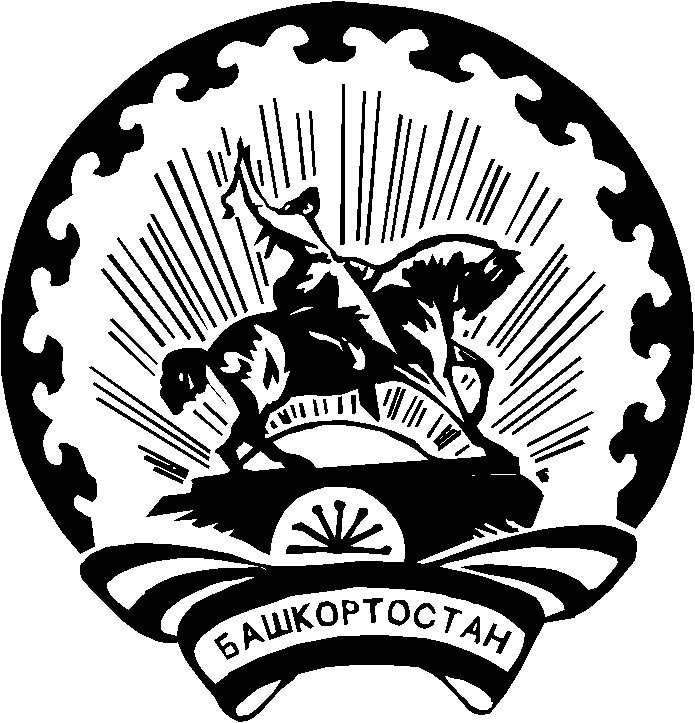 БАШҠОРТОСТАН РЕСПУБЛИКАҺЫ Тәтешле РАЙОНЫ муниципаль РАЙОНЫНЫҢ ТЕРРИТОРИАЛЬ ҺАЙЛАУ КОМИССИЯҺЫ 